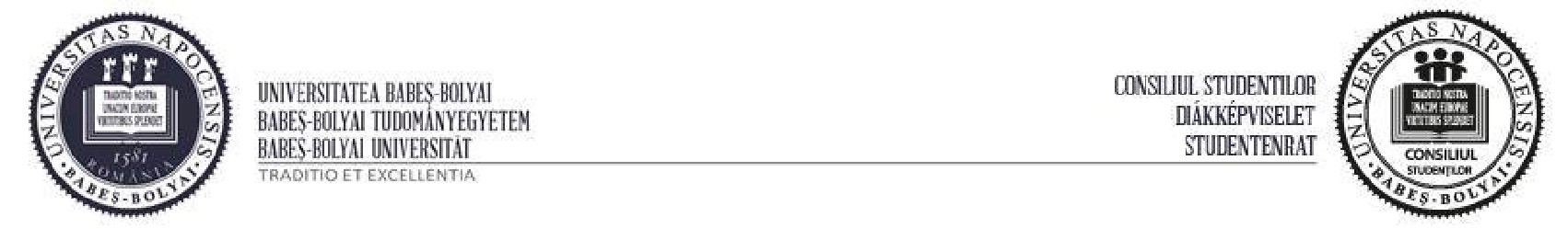 Către Comisia de Burse a Facultăţii deIstorie și Filosofie(cererea se completează cu majuscule) Subsemnatul(a)*_____________________________________________________________________________,  student(ă) la Facultatea de Istorie și Filosofie, specializarea_________________________________________ ____________________________________________________ , anul ___________, regim buget/taxă.  Prin prezenta, vă rog să-mi acordați bursă de performanță / merit pentru semestrul II al anului universitar 2020/2021.  Anexez adeverința prin care dovedesc că am beneficiat de bursă de la facultatea ______________________________________________________________________________________________  Anexez acestei cereri următoarele documente doveditoare pentru publicaţii, brevete, participarea la manifestări ştiinţifice, conferinţe, simpozioane, seminarii ştiinţifice din semestrul precedent ________________________________________________________________________________ ______________________________________________________________________________  Media (se completează de secretara de secţie) _________________   Data,                                                                                                           Semnătura,                                             